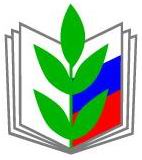 ПРОФСОЮЗ РАБОТНИКОВ НАРОДНОГО ОБРАЗОВАНИЯ И НАУКИ РФ                                   (общероссийский профсоюз образования)  КРАСНОДАРСКАЯ КРАЕВАЯ ТЕРРИТОРИАЛЬНАЯ ОРГАНИЗАЦИЯСОЧИНСКАЯ ГОРОДСКАЯ ТЕРРИТОРИАЛЬНАЯ ОРГАНИЗАЦИЯ           13.04.2017 г.                                                                                                      № 49Информационная справка о подготовке и проведении Всемирного дня охраны труда28 апреля 2017 года      28 апреля 2017 года по инициативе Международной организации труда (МОТ) отмечается Всемирный день охраны труда – международная акция по развитию идей безопасного и достойного труда.       Данная международная информационно-разъяснительная акция призвана привлечь внимание общественности к проблемам в области охраны труда, росту производственного травматизма и заболеваний, в том числе профессиональных, связанных с трудовой деятельностью.      Общероссийский Профсоюз образования, краевая организация поддерживают данную инициативу и призывают на уровне первичных профсоюзных организаций присоединиться к проведению Всемирного дня охраны труда, который в 2017 году пройдет под девизом: «Оптимизация сбора и использования данных по охране труда».     Общероссийский Профсоюз образования в течение последних лет проводит активное участие в проведении мониторингов по актуальным вопросам в сфере охраны труда. Так, в конце 2016 года осуществлен мониторинг по результатам проведенной в 2014-2016 годах специальной оценки условий труда (СОУТ) и установленных гарантиях и компенсациях (письмо ЦС Профсоюза от 02 ноября 2016 г. № 512).       По итогам мониторинга выявлены проблемы качества проведения СОУТ. Например, наблюдается тенденция снижения ранее установленного по результатам аттестации рабочих мест класса условий труда на рабочих местах работников, занятых во вредных условиях труда, без выполнения соответствующих мероприятий по их улучшению, что привело к лишению прав работников, фактически занятых во вредных условиях труда, на установленные гарантии и компенсации.        По результатам мониторинга в ФНПР направлены предложения по улучшению создавшейся ситуации.      По инициативе Общероссийского Профсоюза образования Минобрнауки России приступил, начиная с 2015 года, к проведению мониторинга несчастных случаев в образовательных организациях, подведомственных органам управления образованием субъектов РФ и подведомственных Министерству. Кроме того, по предложению ЦС Профсоюза, в таблицу мониторинга дополнительно внесены показатели финансирования мероприятий по охране труда, в том числе из средств Фонда социального страхования (информационное письмо Министерства от 22 декабря 2016 года № ЛО-2085/12). Анализ полученных данных, проведенный совместно специалистами Минобрнауки России и ЦС Профсоюза, позволяет принять эффективные меры по профилактике производственного травматизма, предупреждению несчастных случаев с обучающимися во время проведения образовательного процесса, а также подготовить предложения по улучшению положения с финансовым обеспечением мероприятий по охране труда в образовательных организациях. Не менее значимы результаты проведенных мониторингов по проблемам обязательных медицинских осмотров и состояния здоровья педагогических работников.    Территориальные организации Профсоюза силами внештатных технических инспекторов труда Профсоюза и уполномоченных по охране труда профсоюзных комитетов образовательных организаций активно принимают участие в проведении общественного контроля за состоянием условий и охраны труда на рабочих местах и сборе информации по различным направлениям деятельности по защите прав членов Профсоюза на здоровые и безопасные условия труда для принятия соответствующих решений по данным вопросам.     Такая практика работы даёт положительные результаты и ведёт к снижению уровня производственного травматизма среди работников системы образования (810 несчастных случаев в 2014 г.; 737 – в 2015 году; 695 – в 2016 году).       В ходе подготовки и проведения Всемирного дня охраны труда председателям первичных профсоюзных организаций, внештатным техническим инспекторам труда, уполномоченным по охране труда профсоюзных комитетов образовательных организаций, членам комиссий по охране труда совместно с руководителями образовательных организаций принять участие в проведении Всемирного дня охраны труда под девизом «Оптимизация сбора и использования данных по охране труда».Председатель СГТО Профсоюза                                                            М.А. АгееваУважаемые коллеги!Просим вас в срок до 01 мая 2017 года отчитаться по прилагаемой форме о проведении Всемирного дня охраны труда28 апреля 2017 годаОсновные показатели анализа работы в образовательной организации по охране труда, которые необходимо направить в СГТО Профсоюза до 3 мая 2017.Наименование образовательной организации ______________________Всего работников ____________1. Наличие документации соответствующей Номенклатуре дел по ОТ в образовательной организации (да/нет)2. Наличие плана работы комиссии по охране труда на 2016-2017 учебный год (да/нет)3. Наличие Соглашения по ОТ, наличие Актов выполнения Соглашения (да/нет)4. Всего рабочих мест_____– Указать количество рабочих мест, на которых проведена АТР (2013-2014 г) + проведена СОУТ (с 2014 г.)– Указать количество мест, на которых не проведена СОУТ - …..        (Объяснить причины).5. Указать количество мест, которые по условиям проведенной СОУТ признаны вредным производством - …….    Получают доплаты за работу во вредных условиях -…….. человек    Имеют дополнительный отпуск за работу во вредных условиях – … чел.6. Наличие инструкций по должностям (да/нет)7. Уровень обеспеченности работников СИЗ (в %)8. Использование средств ФСС (указать сумму за 2016 год)9. Проведение обязательных медосмотров (указать сумму, заложенную в смете ФХД на 2017 год).  10. информация о работе уполномоченных по охране труда:- ФИО- наличие плана работы- за 2016-2017 учебный год проведено проверок (кол-во, дата)- направлено представлений, актов руководителю. Их выполнение.- рассмотрено вопросов на заседаниях ПК или профсобраниях (кол-во и темы)11.Существующие проблемы________________________Ответственный по охране труда ОО                                                   ФИО